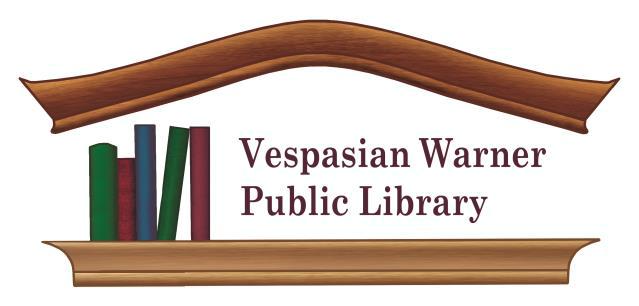 COLLECTION SUMMARYCollection title:	Blanche Krey CollectionDates:	VariousSize:	1 boxShelf location:Creator/Collector:	VariousAcquisition info.:	UnknownAccruals:	NoneCustodial history:	UnknownLanguage(s):	EnglishRepository:	Vespasian Warner Public Library DistrictProcessed by:	Trisha Benedict, 2022Conservation notes: NoneBlanche Krey Collection	iiRIGHTS AND ACCESSAccess restrictionsCollection is open for research. The collection or parts of the collection may not leave the library building.Physical access restrictionsNoneTechnical access restrictionsNonePublication rightsThe Vespasian Warner Public Library does not establish copyright for items.Blanche Krey                                                                                                                 iiiINFORMATION FOR RESEARCHERSPreferred citation[item identification], Blanche Krey Collection, Vespasian Warner Public Library District, Clinton, IllinoisRelated collectionsNoneSeparated materialNonePublished descriptionsNot applicableLocation of originalsNot applicableLocation of copiesNot applicablePublication noteNot applicableSubject headingsChicago (Ill.) – BiographyClinton (Ill.) -- BiographyWorld War, 1939-1945 – BiographyWorld War, 1939-1945 – CorrespondenceUnited States. Navy – Correspondence  Blanche Krey Collection	ivSCOPE AND CONTENT NOTELetters, photographs, and other documents related to Chester and Blanche Krey.BIOGRAPHYBlanche  G., Krey  (April 1, 1925-May 10, 2011) was born in Chicago and lived there through the 1950s. Her husband Chester Krey served in the United States Navy during World War II. Blanche died in Bedford, Texas and is buried at Woodlawn Cemetery in Clinton, Illinois.Blanche Krey CollectionvCOLLECTION INVENTORY*all dated 1945 unless otherwise statedBoxFolderFolder TitleNumberNumber10 Photographs: * 5 photographs of Blanche and Chester Krey’s wedding* Blanche by a lake * Chester Krey outside in winter* Princess the dog, 1973*Jo-in a hula girl outfit* “Jasyln” in winter, 194711Letters from Chester Krey to Blanche Krey –February12Letters from Chester Krey to Blanche Krey –March13Letters from Chester Krey to Blanche Krey –May14Letters from Chester Krey to Blanche Krey –June15Letters from Chester Krey to Blanche Krey –July16Letters from Chester Krey to Blanche Krey –August17Letters from Chester Krey to Blanche Krey –September18Letters from Chester Krey to Blanche Krey –October19Navy Department-Field Branch (Family allowances division)110Hand written list “Places they’ve been in port” & magazine cut out of kitten111Three pages with poems112